World History (Unit 11, #5) 							Name ______________________________										Date   ___________________  Pd ________The Treaty of VersaillesI.  The End of World War IA.  World War I was fought between the __________________ & _______________________ Powers from 1914 to 1918 1.  On November 11, 1918, the Germany government agreed to an ________________ & World War I came to an end2.  World War I was the largest, most _____________, & most destructive war the world had yet seen a.  ______ million soldiers & 13 million civilians died as a result of the war b.  ______ million soldiers were wounded during the warc.  Homes, farms, towns were destroyed; The war cost $__________ billion & most national treasuries were empty II.  The Paris Peace Conference, 1919A.  In 1919, representatives from 32 nations attended the __________________________________________ Conference to  write a ____________________ to end the war 1.  The conference was led by the “Big Four”: _______________, France, Italy, & the ___________________________ 2.  Neither _______________________ nor any of the Central Powers were allowed to attend…___________________ could not attend because they already quit World War I 3.  Creating a treaty would not be easy because the major powers had different _____________________ a.  Britain & France wanted to _____________________ Germany so it could never go to ________________ again  b.  Britain & France wanted Germany to accept _________________________________, pay reparations, & lose all overseas _________________________c.  U.S. President Woodrow Wilson ______________________________ the these harsh punishments for GermanyB.  President Wilson presented his own peace proposal known as the __________________________________________ 1.  The Fourteen Pointsa.  Points 1-5:  Wilson hoped to eliminate the ____________________ of WWI & called for an end to secret treaties (alliances), _______________________________________________________, eliminating imperial colonies, & reducing national _________________________________ b.  Points 6-13: Wilson suggested changing national ________________________, creating new nations, & allowing ____________________________ so that the people of each nation could decide their own form of government c.  Point 14: Wilson wanted a ____________________________________________…that would give all nations an opportunity to work out their grievances without resorting to war2.  Wilson hoped that a League of Nations could __________________________ negotiate solutions to future conflicts3.  Britain & France ___________________ with many of the Fourteen Points so Woodrow Wilson had to compromiseIII.  The Treaty of VersaillesA.  The major provisions of the Versailles Treaty included: 1.  A League of Nations that would serve as an international organization to keep __________________ among nations a.  The League covenant included an agreement that all member nations would _____________________________ to stop future acts of aggressionb.  The League also included an ________________ of International Justice to __________________ disagreements2.  The terms of the treaty severely _________________________ Germany a.  Germany had to give up ______________ in Europe & all of its ______________________ colonies b.  The German military was reduced to ___________________ troops, 6 warships, __________ submarines, & could not _________________________________________ war equipment   c.  Germany was forced to sign the “________________________________ clause” accepting all blame for the war & pay $___________________________________ in reparations to the Allies 3.  In addition, the Treaty of Versailles __________________________________________ of Europe & the Middle East a.  Central Europe was redrawn to reduce the power of the _______________________________________ Empireb.  Land was taken from Germany to create ____________________; The German-French border was demilitarized to avoid a future ______________________c.  New nations were created from territories that _________________________ gave up when it left the war earlyd.  Ottoman Empire was divided; Britain & France gained ________________________________ in the Middle East; The mandates gave Britain & France control over ____________ resources in the Middle EastB.  On June 28, 1919, Germany & the major Allied Powers __________________ the Treaty of Versailles and World War I officially came to an end C.  Reactions to the Treaty of Versailles 1.  Most nations ______________________________ the official end of World War I 2.  But, Germans ___________________ the harsh terms & _____________________ their gov’t for signing the treaty 3.  In the United States, reactions to the Treaty of Versailles were ____________________a.  According to the U.S. Constitution, only the _________________________ can approve treatiesb.  Many Senators __________________________ that signing the treaty & joining the League would force America to become involved in future __________________ c.  As a result, the USA ________________________________________ the treaty or joined the League of Nations IV.  The Impact of World War I A.  World War I was the largest war the world had yet seen & it changed the way future wars were fought1.  Nations used ____________________________ tactics to commit all their resources to winning, drafted soldiers, rationed, used _______________________________ 2.  New war _______________________________ increased the rates of death & destruction to unprecedented levels 3.  The war changed expectations for _________________________ & led to voting rights for women in many nations 4.  ____________ million soldiers & civilians died in the war; An entire generation of Europeans was killed 5.  Many places in Europe were destroyed 6.  The war devastated the economies of European nations who had little _______________________ to rebuild & few _______________ to offer citizens B.  The terms of the Versailles Treaty caused problems & ______________________ in many nations, especially Germany  1.  The Treaty of Versailles was said to be a “peace built on ____________________________” 2.  The treaty did not address the ________________________ causes of WWI3.  The League of Nations did not include the ________________ & its leaders would do anything to avoid another war 4.  High unemployment & desire for _______________________ would lead to aggressive _______________________ in the 1920s & 1930s 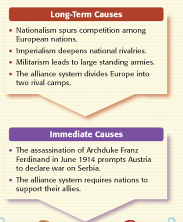 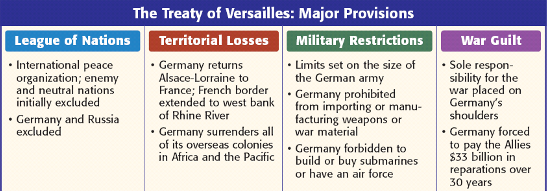 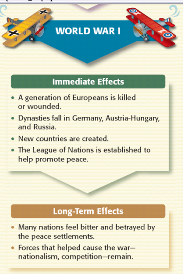 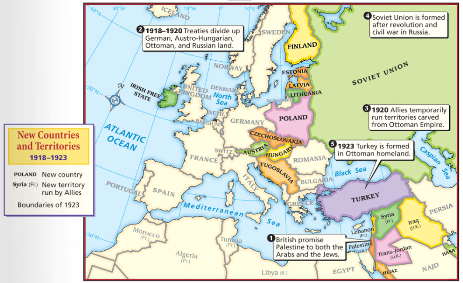 